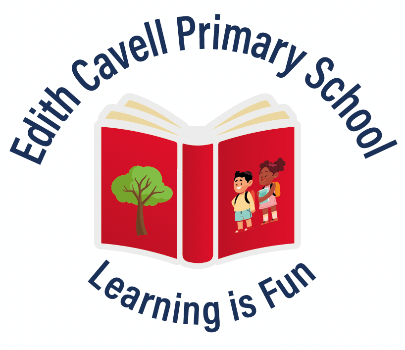 Edith Cavell Primary SchoolCharging and Remissions Policy         Signed:____G Bishop______________     Chair of Governors        Signed:__H. L. Cooke__________________  Headteacher        Date:________March 2022____________         Review date:___March 2025____________Contents1. Aims	32. Legislation and guidance	33. Definitions	34. Roles and responsibilities	35. Where charges cannot be made	46. Where charges can be made	57. Voluntary contributions	68. Activities we charge for	69. Remissions	610. Monitoring arrangements	7Edith Cavell Primary SchoolCharging and Remissions Policy1. AimsOur school aims to: Have robust, clear processes in place for charging and remissions Clearly set out the types of activity that can be charged for and when charges will be made2. Legislation and guidanceThis policy is based on advice from the Department for Education (DfE) on charging for school activities and the Education Act 1996, sections 449-462 of which set out the law on charging for school activities in England3. Definitions Charge: a fee payable for specifically defined activitiesRemission: the cancellation of a charge which would normally be payable4. Roles and responsibilitiesThe head teacher will ensure that staff are familiar with and correctly apply the policy.The Governors will review the policy every three years.4.1 The governing boardThe governing board has overall responsibility for approving the charging and remissions policy, but can delegate this to a committee, an individual governor or the head teacher.Responsibility for approving the charging and remissions policy has been delegated to the Health & Safety and Finance Sub Committee.4.2 Head teachersThe head teacher is responsible for ensuring staff are familiar with the charging and remissions policy, and that it is being applied consistently.4.3 StaffStaff are responsible for: Implementing the charging and remissions policy consistently Notifying the head teacher of any specific circumstances which they are unsure about or where they are not certain if the policy appliesThe school will provide staff with appropriate training in relation to this policy and its implementation.4.4   Parents Parents are expected to notify staff or the headteacher of any concerns or queries regarding the charging and remissions policy.5. Where charges cannot be made	Below we set out what we cannot charge for: 5.1 EducationAdmission applicationsEducation provided during school hours (including the supply of any materials, books, instruments or other equipment) Education provided outside school hours if it is part of:The national curriculum A syllabus for a prescribed public examination that the pupil is being prepared for at the schoolReligious education Instrumental or vocal tuition, for pupils learning individually or in groups, unless the tuition is provided at the request of the pupil’s parentEntry for a prescribed public examination if the pupil has been prepared for it at the schoolExamination re-sit(s) if the pupil is being prepared for the re-sit(s) at the school5.2   TransportTransporting registered pupils to or from the school premises, where the local authority has a statutory obligation to provide transportTransporting registered pupils to other premises where the governing board or local authority has arranged for pupils to be educatedTransport that enables a pupil to meet an examination requirement when he or she has been prepared for that examination at the schoolTransport provided in connection with an educational visit 5.3   Residential visitsEducation provided on any visit that takes place during school hoursEducation provided on any visit that takes place outside school hours if it is part of:The national curriculumA syllabus for a prescribed public examination that the pupil is being prepared for at the schoolReligious educationSupply teachers to cover for those teachers who are absent from school accompanying pupils on a residential visit6. Where charges can be madeBelow we set out what we can charge for: 6.1   EducationAny materials, books, instruments or equipment, where the child’s parent wishes him or her to own themOptional extras (see below)Music and vocal tuition, in limited circumstancesCertain early years provisionCommunity facilities 6.2   Optional extrasWe are able to charge for activities known as ‘optional extras’. In these cases, schools can charge for providing materials, books, instruments or equipment. The following are optional extras:Education provided outside of school time that is not part of:The national curriculumA syllabus for a prescribed public examination that the pupil is being prepared for at the schoolReligious education Examination entry fee(s) if the registered pupil has not been prepared for the examination(s) at the schoolTransport (other than transport that is required to take the pupil to school or to other premises where the local authority or governing board has arranged for the pupil to be provided with education)Board and lodging for a pupil on a residential visitExtended day services offered to pupils (such as breakfast clubs, after-school clubs, tea and supervised homework sessions) When calculating the cost of optional extras, an amount may be included in relation to: Any materials, books, instruments or equipment provided in connection with the optional extraThe cost of buildings and accommodationNon-teaching staffTeaching staff engaged under contracts for services purely to provide an optional extra (including supply teachers engaged specifically to provide the optional extra)The cost, or an appropriate proportion of the costs, for teaching staff employed to provide tuition in playing a musical instrument, or vocal tuition, where the tuition is an optional extraAny charge made in respect of individual pupils will not be greater than the actual cost of providing the optional extra activity, divided equally by the number of pupils participating. (excluding items the school charge for as per section 8)Any charge will not include an element of subsidy for any other pupils who wish to take part in the activity but whose parents are unwilling or unable to pay the full charge. In cases where a small proportion of the activity takes place during school hours, the charge cannot include the cost of alternative provision for those pupils who do not wish to participate. Parental agreement is necessary for the provision of an optional extra which is to be charged for. 6.3   Music tuitionSchools can charge for vocal or instrumental tuition provided either individually or to groups of pupils, provided that the tuition is provided at the request of the pupil’s parent.Charges may not exceed the cost of the provision, including the cost of the staff giving the tuition. Charges cannot be made:If the teaching is an essential part of the national curriculum If the teaching is provided under the first access to the Key Stage 2 instrumental and vocal tuition programmeFor a pupil who is looked after by a local authority 6.4   Residential visitsWe can charge for board and lodging on residential visits, but the charge must not exceed the actual cost.  7. Voluntary contributionsAs an exception to the requirements set out in section 5 of this policy, the school is able to ask for voluntary contributions from parents to fund activities during school hours which would not otherwise be possible. Some activities for which the school may ask parents for voluntary contributions include:School Educational Journeys and VisitsSport Activities Visiting theatre/ performance groupsVisiting educationalists to support hands on subject specific learning  eg Roman Centurion, Zoo labTopic Enrichment activities eg food tasting, There is no obligation for parents to make any contribution, and no child will be excluded from an activity if their parents are unwilling or unable to pay. If the school is unable to raise enough funds for an activity or visit then it will be cancelled8. Activities we charge for The school will charge for the following activities: Breakfast and After School Club –  calculation of charges is based on staff cost and refreshment/snacks that are providedAfter School Sport Clubs – calculation of charges is based on the staff cost, external provider costs (such as gym coach) and any cost of additional equipment required.After School Activity Clubs - calculation of charges is based on the staff cost, external provider costs (such as drama coach) and any cost of additional equipment required.Hire of the school – calculation of charges is based on cost of staff to open and closed the hall, energy usage and insurance costs.For regular activities, the charges for each activity will be determined by the governing board and reviewed each year. Parents will be informed of the charges for the coming each year. 9. RemissionsIn some circumstances the school may not charge for items or activities set out in sections 6 and 8 of this policy. This will be at the discretion of the governing board and will depend on the activity in question.9.1   Remissions for residential visitsParents who can prove they are in receipt of any of the following benefits may  be exempt from paying the cost of board and lodging for residential visits:ISupport under part VI of the Immigration and Asylum Act 1999The guaranteed element of Pension CreditUniversal Credit 10. Monitoring arrangementsThe Head teacher monitors charges and remissions, and ensures these comply with this policy. This policy will be reviewed by the Head Teacher every three year At every review, the policy will be approved by the Health & Safety and Finance Committee.